NAME: ……………………………………………………… ADM NO: …………………..DATE: ………………………………………………………      CLASS: …………………...FORM 1MATHEMATICSINSTRUCTIONS TO CANDIDATES1.Write your name and index number in the spaces provided at the top of this page. 2.This paper consists of two sections: Section l and Section II3.Answer all questions in section land 3 questions in Section II.4. Show all the steps in your calculations in the spaces provided, giving your answers at each stage in the spaces below each question.5.Marks may be given for correct working even if the answer is wrong. 6.Non- programmable silent electronic calculators and KNEC Mathematical tables may be used.SECTION A: 40MKS Evaluate 	-4 of (-4 + -15 ÷ 5) + -3 – 4 ÷ 2)		(3mks)				84 ÷ -7 + 3 - - 52)  Express the following numbers in terms of their prime factors.(2mks)3)Three tanks are capable of holding 36, 84 and 90 litres of milk. Determine the capacity of the greatest vessel which can be used to fill each one of them an exact number of times. (2 mk)4)  The cost of 5 skirts and 3 blouses is sh. 1750. Mueni bought three of the skirts and one of the blouses for sh.850.  Find the cost of each item.		(3 mks) Forty five men can construct a road 210m long in 60 days. What length would be constructed by 72 men in 50 day assuming that all work at the same rate?  (3mks) Using tables to find the  Square root of 0.146 (2mks)The figure below shows a circle centre O. ChordAB subtends 300 at the centre. If the area of the shaded section is 5.25cm2, find the radius of the circle     (3mks)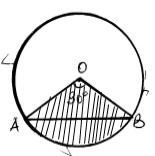 Juma, Ali and Hassan share the profit of their business in the ratios 3:7: 9 respectively. If Juma receives   Ksh 60000. How much profit did the business yield? (2mks) The exterior angle of a regular polygon is an eighth of the interior angle. How many sides does the regular polygon have? (3 marks) Express each of the following as a fraction;                    (2 mks)		3.Find the ratio of x: z if x: y=9:10 and y:z=5:3. (3mks) In the figure below, lines AB and LM are parallel.Find the values of the angles marked x, and z. (2 mks) Solve for y in the following equation;(3mks)A Kenyan company received US Dollars 100,000.The money was converted into Kenya shillings in a bank which buys and sells foreign currencies as follows:Buying					Selling(in Kenya shillings)			(in Kenya shillings)1 US Dollar				77.24					77.441 Sterling Pound			121.93					122.27Calculate the amount of money, in Kenya shillings, the company received.		(3mks)The diagram below show a triangular prism.Find the surface area of the prism.  5mksh=6cm                                             12cm                   6cmSECTION II(Answer ALLquestions in this section)The table below shows a time table for a public surface vehicle operating between two towns A and D via town B and C.At what time in 24hour clock system:The vehicle leaves town A.     2mksThe vehicle arrives in town D.   2mksHow long does it take to travel from town A to D. 4mksIf the distance between the two towns A and D is 900km, find the average speed of the vehicle. 2mks (a) The table below shows measurements, in metres, made by a surveyor in his field book. Using a scale of 1cm to represent 20m construct a diagram to represent this information. (5mks)(b) Calculate the area of the above piece of land in hectares. (5mks)17)  Use a ruler and a pair of compasses only in this question.(a) Construct triangle ABC in which AB = 7 cm, BC = 8 cm and ∠ABC = 600. (4mks)Measure (i) side AC. (1mk)(ii) ∠ ACB. (1mk) (c) On the same diagram, drop a perpendicular from C to meet AB at D. Measure CD hence calculate the area of the triangle (4mks)townArrival timeDeparture timeA8:20amB10:40pm11:00amC2:30 pm2:50pmD4:pmF50C120G28025020015010040AE40D100B50